Ош мамлекеттик университетиМатематика жана информациялык технологияларфакультетиМатематиканы, информатиканы окутуу технологиялары жана билим берүүдөгү менеджмент кафедрасы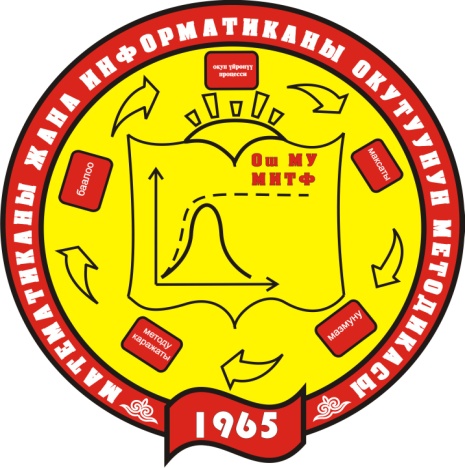 2019-2020-окуу жылынын I жарым жыйынтыгы боюнча ЭСЕП-КЫСАБЫМатематиканы, информатиканы окутуу технологиялары жана билим берүү менеджменти кафедрасынын 2019-2020-окуу жылынын  I жарым жылдыгынын жыйынтыгы боюнча   эсеп- кысабыКафедранын окутуучулары жана көмөкчү персоналдары боюнча маалымат.Окуу көмөкчү персонал боюнча маалымат1. ОшМУнун МИТФнин Математиканы, информатиканы окутуу     технологиялары жана билим берүүдөгү менеджмент кафедрасынын 2019-2020-окуу жылынын1-жарым жылынын күндүзгү окуу бөлүмү боюнча эсеп-кысабыКафедранын профессордук-окутуучулук курамы, окуу көмөкчү персоналдары боюнча сандык маалыматтарга жана сапаттык көрсөткүчтөргө анализПрофессордук-окутуучулук курам боюнча сандык көрсөткүч1-таблицаОкуу көмөкчү персонал боюнча сандык көрсөткүчтөр2-таблицаФакультетте окуу пландарынын, окуу жүктөмдөрүнүн аткарылышы Окуу жүктөмдөрүнүн аткарылышы (бюджет, контракт, сырттан, магистратура)3-таблица4-таблицаЖалпыКафедра  боюнча 2019-2020–окуу жылынын 1-чи жарым жылдыгынапландаштырылган 6221,3саат окуу жүктөмү 6200,6  саатка аткарылды. 20,7 саатка кем аткарылды.Себеби: Садыков З.М. агайдын жетектөөсүндө МК(б)-1-16 тайпасынын 1 студенти 5 жумалык кесиптик-профилдик практикасын өтөгөн эмес.Авазова Э.Т. эжекенин жетектөөсүндө МТО(м)-1-18 тайпасынын 1 магистранты Жакыпова Жумагул Асилбековна академиялык өргүүгө кеткендигине байланыштуу 4 жумалык педагогикалык практикасын өтөгөн эмес.БАКАЛАВРИАТМИОТ жана ББМ  КАФЕДРАСЫПредметтер боюнча тайпалардын  жетишүүсү (Бакалавриат)		1-таблицаПредметтер  боюнча  студенттердин  өздөштүрүүсү (Бакалавриат)				2-таблицаКафедранын окутуучуларынын студенттердин өздөштүрүүсүнө берген көрсөткүчтөрү (Бакалавриат)3-таблицаПредметтер боюнча тайпалардын  жетишүүсү(Колледж)					4-таблицаПредметтер  боюнча  студенттердин  өздөштүрүүсү (Колледж)				5-таблицаКафедранын окутуучуларынын студенттердин өздөштүрүүсүнө берген көрсөткүчтөрү (Колледж)														6-таблицаПредметтер боюнча тайпалардын жетишүүсү(Магистратура )				7-таблицаПредметтер  боюнча  студенттердин  өздөштүрүүсү(Магистратура)			8-таблицаКафедранын окутуучуларынын студенттердин өздөштүрүүсүнө берген көрсөткүчтөрү(Магистратура)9-таблицаКафедра боюнча жалпы жетишүү(бакалавр, колледж, магистратура)	10-таблицаОтчеттун анализи магистратура бөлүмүндөгү предметтер боюнча тайпалардын жетишүүсү жана предметтер  боюнча  студенттердин  өздөштүрүүсүн абсолюттук жана сапаттык жетишүүсү төмөн экендигин көрсөттү. Анын себеби катары магистранттардын сабактарга начар катышуусун, өз убагында контракттык төлөмдөрүн которбой калышын жана отчеттуулуктарын (модулдар жана экзамендерди) тапшырбай калышкандыгын белгилөөгө болот. Ал үчүн тиешелүү кафедралар окутууда дистанттык технологияларды пайдалануу жагын күчөтүүсү зарыл.Сааттардын аткарылышы, модулдардын, экзамендердин жыйынтыктары толугу менен “AVN” информациялык системасына, тайпалык журналдарга түшүрүлдү. МИОТ жана ББМ кафедрасынын башчысы,             п.и.к., доцент:				                                                  Аттокурова А.Дж.№Фамилиясы, аты-жөнүЭэлеген кызматыКонкурстан өткөн мөөнөтүЭскертүү1Алтыбаева М.А.ОшМУнун ББСдепартаментинин директору№345/11.04.20162Аттокурова А.Джкафедра башчы, доцент№345/11.04.20163Келдибекова АО.доцент №267 /1 4.06.20144Оморов Ш.Д.доцент№670 /1 06.09.20195Тагаева Д.А.улук окутуучу№889/1 06.11.20186Тагаев У.Б.улук окутуучу№224   14.03.20187Садыков З.М.улук окутуучу№224   14.03.20188Авазова Э.Т.окутуучу№426/1 26.10.20119Култаева Д.Ч.доцент№935/1 13.11.201810Токтомамбетова ЖС.улук окутуучу №832/1 01.11.201911Исмилова А.Иокутуучу№832/1 01.11.201912Мамаюсупов Маккамбай Шерановичдоцент-совместитель№631 /18.11.201113Саматова Эльвирадоцент-совместитель№1344  6.11.201814Каныбек к.А.окутуучу-совместитель№1006/1 06.11.201915Абдилазизова А.А.окутуучу-совместитель№1006/1 06.11.201916Матикеев Т.К.доцент-совместитель№950/1 01.11.201917Мустапакулова Ч.А.окутуучу-совместитель№1006/1 06.11.201918Орозбаева А.А.окутуучу-совместитель№118/1  18.11.201919Селиванова Н.С.улук окутуучу-совмест№1006/1 06.11.201920Артыкова Ж.А.доцент-совместитель№1008/1 06.11.201921Турсунов Д.А.профессор-совместитель  №1008/1   06.11.201922Шадиев Н.С.доцент-совместитель№890/1 01.11.201923Ажиматов О.А.доцент-совместитель№892/1 01.11.201924Колдошев М.К.доцент-совместитель№889/1 01.11.2019№Фамилиясы, аты-жөнүЭэлеген кызматыКонкурстан өткөн мөөнөтүЭскертүү1Мамыргазы кызы К.улук лаборант№147/1 03.04.192Темирова Ш.Ш.улук лаборант№599/1 14.10.2019№КафедраБаарыНегизги штаттык курамИлим. докт.Илим. канд.Улук окут.Окут.Совм.Сапаттык көрсөткүч%Эскертүү1МИОТ жана ББМ 241114421345%КафедрабоюнчаКафедрабоюнча24111442              1345%№КафедраМетодистерКомп. борбор. дирек.Улук лаб.Башкы адисКатчы реф.Инжен. програм., инжен. электр.Адис.Жалпы1МИОТ жана ББМ22КафедрабоюнчаКафедрабоюнча2ОКП: 2№КафедраАткарылган окуу жүктөмдөрүАткарылган окуу жүктөмдөрүАткарылган окуу жүктөмдөрүАткарылган окуу жүктөмдөрүАткарылган окуу жүктөмдөрүАткарылган окуу жүктөмдөрүАткарылган окуу жүктөмдөрүАткарылган окуу жүктөмдөрүАткарылган окуу жүктөмдөрүАткарылган окуу жүктөмдөрүАткарылган окуу жүктөмдөрүАткарылган окуу жүктөмдөрүАткарылган окуу жүктөмдөрүАткарылган окуу жүктөмдөрү№КафедраЛекцияПрактикаЛабораторияСеминардык сабакЭкзаменКурстук ишМодульКонсультацияСӨИ, Аралык текшерүүКаф.жетектөөПрактика жетектөөАспир. жетектөө, доктор. диссер. жет.АспирантураПрогммалык жетектөөБаарыПлан боюнчаАйырма№КафедраЛекцияПрактикаЛабораторияСеминардык сабакЭкзаменКурстук ишМодульКонсультацияСӨИ, Аралык текшерүүКаф.жетектөөПрактика жетектөөАспир. жетектөө, доктор. диссер. жет.АспирантураПрогммалык жетектөөБаарыПлан боюнчаАйырмаБЮДЖЕТБЮДЖЕТБЮДЖЕТБЮДЖЕТБЮДЖЕТБЮДЖЕТБЮДЖЕТБЮДЖЕТБЮДЖЕТБЮДЖЕТБЮДЖЕТБЮДЖЕТБЮДЖЕТБЮДЖЕТБЮДЖЕТБЮДЖЕТБЮДЖЕТБЮДЖЕТБЮДЖЕТ1Аттокурова А. Дж.989730557,5287,52Тагаев У.Б.68107143462383Тагаева Д. А.8010034557,5276,54Келдибекова А.О.303062461145Садыков З.М.16146134,571,583-11,56Мамаюсупов М.Ш.23237Авазова Э.Т.232261691218Оморов Ш.Д.454561461439Токтомамбетова Ж.С.4646Жалпы36041510218425,51320,5СЫРТТАН ОКУУСЫРТТАН ОКУУСЫРТТАН ОКУУСЫРТТАН ОКУУСЫРТТАН ОКУУСЫРТТАН ОКУУСЫРТТАН ОКУУСЫРТТАН ОКУУСЫРТТАН ОКУУСЫРТТАН ОКУУСЫРТТАН ОКУУСЫРТТАН ОКУУСЫРТТАН ОКУУСЫРТТАН ОКУУСЫРТТАН ОКУУСЫРТТАН ОКУУСЫРТТАН ОКУУСЫРТТАН ОКУУСЫРТТАН ОКУУ1Аттокурова А.Дж.121061292Тагаев У. Б.39393051133Токтомамбетова Ж.С.5461164Авазова Э.Т.996125Жалпы6562488183МАГИСТРАТУРАМАГИСТРАТУРАМАГИСТРАТУРАМАГИСТРАТУРАМАГИСТРАТУРАМАГИСТРАТУРАМАГИСТРАТУРАМАГИСТРАТУРАМАГИСТРАТУРАМАГИСТРАТУРАМАГИСТРАТУРАМАГИСТРАТУРАМАГИСТРАТУРАМАГИСТРАТУРАМАГИСТРАТУРАМАГИСТРАТУРАМАГИСТРАТУРАМАГИСТРАТУРАМАГИСТРАТУРА1Алтыбаева М.12126154852Аттокурова А.1842104901643Келдибекова А.О.969624588,4309,44Тагаева Д.А3636123961835Мамаюсупов М.Ш.363662661466Култаева Д. Ч.15157Авазова Э.Т.24246155,2110,2-9,28Оморов Ш.Д9696307332629Артыкова Ж.А.454510Токтомамбетова Ж.С724813,5345181,511Матикеев Т.606012Саматова Э.6613Турсунов Д.3030Жалпы390390107,526683,61597,1-9,2КОЛЛЕДЖКОЛЛЕДЖКОЛЛЕДЖКОЛЛЕДЖКОЛЛЕДЖКОЛЛЕДЖКОЛЛЕДЖКОЛЛЕДЖКОЛЛЕДЖКОЛЛЕДЖКОЛЛЕДЖКОЛЛЕДЖКОЛЛЕДЖКОЛЛЕДЖКОЛЛЕДЖКОЛЛЕДЖКОЛЛЕДЖКОЛЛЕДЖКОЛЛЕДЖ1Аттокурова А.Дж.9821002Тагаева Д.А.9821003Култаева Д.Ч.588126004Садыков З.М.29463005Токтомамбетова Ж.С.39284006Исмаилова Б.И.588126007Каныбек к А.19642008Абдилизизова А.19642009Мустапакулова Ч.А.196420010Орозбаева А.294630011Селиванова Н.С.982100Жалпы3038623100Кафедра боюнчаКафедра боюнчаКафедра боюнчаКафедра боюнчаКафедра боюнчаКафедра боюнчаКафедра боюнчаКафедра боюнчаКафедра боюнчаКафедра боюнчаКафедра боюнчаКафедра боюнчаКафедра боюнчаКафедра боюнчаКафедра боюнчаКафедра боюнчаКафедра боюнчаКафедра боюнчаКафедра боюнчаЖыйынтыгы8153905319,5521109,16200,6-20,7КафедраАткарылган окуу жүктөмдөрүАткарылган окуу жүктөмдөрүАткарылган окуу жүктөмдөрүАткарылган окуу жүктөмдөрүАткарылган окуу жүктөмдөрүАткарылган окуу жүктөмдөрүАткарылган окуу жүктөмдөрүАткарылган окуу жүктөмдөрүАткарылган окуу жүктөмдөрүАткарылган окуу жүктөмдөрүАткарылган окуу жүктөмдөрүАткарылган окуу жүктөмдөрүАткарылган окуу жүктөмдөрүАткарылган окуу жүктөмдөрүКафедраЛекцияПрактикаЛабораторияСеминардык сабакЭкзаменКурстук ишМодул КонсультацияАралык текгерүүКаф.жетектөөПрактика жетектөөАспир. ЖетектөөМагистратура жетект.Программалык жет.БаарыПлан боюнчаАйырмаКафедраЛекцияПрактикаЛабораторияСеминардык сабакЭкзаменКурстук ишМодул КонсультацияАралык текгерүүКаф.жетектөөПрактика жетектөөАспир. ЖетектөөМагистратура жетект.Программалык жет.БаарыПлан боюнчаАйырмаБюджет36041510218425,51320,51347-11,5Сырттан окуу6562488183Магистратура390390107,526683,61597,1-9,2Колледж3038623100Жыйынтыгы8153905319,5521109,16200,66221,3-20,7№Курс, группаПредметОкутуучунун фамилиясы, аты-жөнүАбс. жет. %мененСап. жет. %мененЭск.МК(б)-1-17КПВ (Формирование компетентно-значимых качеств будущего учителя математики)Аттокурова А.Дж.100100МК(б)-1-17Методика преподавания математикиАттокурова А.Дж.10084МК(б)-1-16КПВ-7(Решение сюжетных задач)Аттокурова А.Дж.10075ИК(б)-1-17КПВ( Формирование универсальных компетенций будущего учителя информатики)Аттокурова А.Дж.10069,2МК(б)-1-16НОШКМ (Научные основы школьного курса математики)Келдбикова А.О.9660МК(б)-1-16КПВ( Элементарная геометрия)Садыков  З.М.92,384,61ИК(б)-1-17Тагаев У.Б10080ИК(б)-1-18КПВ-1( Решение олимпиадных задач по информатике)Тагаев У.Б10066,66ИК(б)-1-17Реализация ГОС среднего общего образования КР и предметных стандартовТагаев У.Б10073,33МК(б)-1-16КПВ-7. Современные технологии оценивания знаний учащихсяТагаева Д.А.10084,61МК(б)-1-17Реализация ГОС среднего общего образования КР и предметных стандартовТагаева Д.А.10088ФМОМ(б)-1-19Общий курс математикиТагаева Д.А.10085,19ИК(б)-1-18Общий курс математикиОморов Ш.Д.100100ИК(б)-1-17КПВ-4(Организация  проведение внеклассной работы по информатике)Авазова Э.Т.10092,2Жалпы:Жалпы:Жалпы:Жалпы:99%82%№Предметтерабс. көрсөт. (%менен)сап. көрсөт. (%менен)Методика преподавания математики10084Научные основы школьного курса математики9660Реализация ГОС среднего общего образования КР и предметных стандартов10081Общий курс математики10092КПВ (Формирование компетентно-значимых качеств будущего учителя математики)100100КПВ-7(Решение сюжетных задач)10075КПВ( Формирование универсальных компетенций будущего учителя информатики)10069КПВ( Элементарная геометрия)9285Методика преподаванияинформатики10080КПВ-1( Решение олимпиадных задач по информатике)10067КПВ-7. Современные технологии оценивания знаний учащихся10085КПВ-4(Организация  проведение внеклассной работы по информатике)10092Жалпы:Жалпы:99%81%№Окутуучулардын аты – жөнүабс. көрсөт. (%менен)сап. көрсөт. (%менен)1.Аттокурова А.Дж.10082,052Келдбикова А.О.96603Садыков  З.М.92,384,614Тагаев У.Б10073,335Тагаева Д.А.10085,936Оморов Ш.Д.1001007Авазова Э.Т.10092,2Жалпы98%82%№Курс, группаПредметОкутуучунун фамилиясы, аты-жөнүАбс. жет. %мененСап. жет. %мененЭск.ПГс-9-19Математика Садыков З.М. 54,5424,27ТОРАТ-1-19Математика Садыков З.М.81,2531,25ТОРАТ-2-19Математика Садыков З.М.84,2136,84ТОРАТ-3-19МатематикаСадыков З.М.8020ЮРс9-1-19МатематикаАбдилазизова А.А.80,6577,42ЮРс9-2-19МатематикаАбдилазизова А.А.66,6758,33ЛПДс9-1-19МатематикаИсмаилова Б.И. 10068,97ЛПДс9-2-19МатематикаИсмаилова Б.И.92,5981,48ККИс9-1-19МатематикаИсмаилова Б.И.96,4357,14ККИс9-2-19МатематикаИсмаилова Б.И.96,6750ПДК9с-6-19МатематикаИсмаилова Б.И.96,1546,15ЮРс9-3-19МатематикаИсмаилова Б.И.65,3842,31АСс9-2-19(р)МатематикаКаныбек к А.10072,22ПИЭс9-3-19(р)МатематикаКаныбек к А.7260АСс9-1-19МатематикаМустапакулова Ч.А.96,1573,18ПИЭс9-1-19МатематикаМустапакулова Ч.А.96,9775,76ДАс9-1-19МатематикаОрозбаева А.А.68,7556,25ПДК9с-5-19МатематикаОрозбаева А.А.95,2485,71РМТс9-1-19МатематикаОрозбаева А.А.83,3375ПИЭс9-2-19(р)МатематикаСеливанова Н.С.92,8692,86ПДК9с-1-19МатематикаТоктомамбетова Ж.С.10061,54ПДК9с-2-19МатематикаТоктомамбетова Ж.С.8844ПДК9с-3-19МатематикаТоктомамбетова Ж.С.10072ПДК9с-4-19МатематикаТоктомамбетова Ж.С.9272ЭСс9-1-19МатематикаТагаева Д.А.90,6259,38ВТс9-1-19МатематикаКултаева Д.Ч.10084,6Тс9-1-19МатематикаКултаева Д.Ч.8152,4ТМс9-1-19МатематикаКултаева Д.Ч.92,380,8ДК9-1-19МатематикаКултаева Д.Ч.96,280,8ДК9-2-19МатематикаКултаева Д.Ч.96,370,4ДК9-3-19МатематикаКултаева Д.Ч.92,376,9Жалпы:Жалпы:Жалпы:Жалпы:88%62%№Предметтерабс. көрсөт. (%менен)сап. көрсөт. (%менен)1.Математика8862Жалпы:Жалпы:88%62%№Окутуучулардын аты – жөнүабс. көрсөт. (%менен)сап. көрсөт. (%менен)Садыков З.М.73,3330,78Абдилазизова А.А.73,6690,5Исмаилова Б.И.91,257,67Каныбек к А.8666,11Мустапакулова Ч.А.95,5674,47Орозбаева А.А.82,4472,32Селиванова Н.С.92,8692,86Токтомамбетова Ж.С.9562,38Култаева Д.Ч.9374,32Тагаева Д.А.90,6259,38Жалпы87,3668,07№Курс, группаПредметОкутуучунун фамилиясы, аты-жөнүАбс. жет. %мененСап. жет. %мененЭск.МТО(м)-1-19УОС (Управление образовательными системами)Келдибекова А.О4638,5МТО(м)-1-19ПОС (Проектирование образовательных систем)Келдибекова А.О.4638,5МТО(м)-1-18УКО(Управление качеством образования)Келдибекова А.О.6262ФМО(м)-1-18Межпредметметные связи в физико-математическом образованиеКелдибекова А.О.26,331,5МФО(м)-1-19Методологияи методы научного исследованияТоктомамбетова Ж.С.6053,33МТО(м)-1-19Методология и методы научного исследованияТоктомамбетова Ж.С.61,5453,84ФМО(м)-1-18КПВ-1. Решение сюжетных задачАттокурова А.Дж.73,757МФО(м)-1-19Теоретические и прикладные проблемы современной наукиАттокурова А.Дж.86       73ФМО(м)-1-19Теоретические и прикладные проблемы современной наукиАттокурова А.Дж.66,7       50ФМО(м)-1-18КПВ-2. Создание и управление безопасностью образовательной среды в образовательном учрежденииАлтыбаева М.А.23,0823,08ФМО(м)-1-19Инновационные процессы в образованииТагаева Д.А.77,372,7МТО(м)-1-19СтатистикаТагаева Д.А.84,653,8ФМО(м)-1-19Допольнительные главы математической анализМамаюсупов М.Ш.77,359,1МТО(м)-1-19Современный менеджмент в образованииАвазова Э.Т.84,669,2ФМО(м)-1-18КПВ-2. Современные образовательные технологииОморов Ш.Д.10068,4МТО(м)-1-19Современные педагогические технологииОморов Ш.Д.53,8553,85ФМО(м)-1-18Избранные главы элементарной математикиОморов Ш.Д.10084,21ФМО(м)-1-18Проблемы современной дидактикиОморов Ш.Д.100100МТО(м)-1-18Управления инновациями в образовательном учрежденииОморов Ш.Д.46,1546,15Жалпы:Жалпы:Жалпы:Жалпы:67,1%57,27%№Предметтерабс. көрсөт. (%менен)сап. көрсөт. (%менен)УОС (Управление образовательными системами)4638,5ПОС (Проектирование образовательных систем)4638,5УКО(Управление качеством образования)6262Межпредметметные связи в физико-математическом образование26,331,5Методология и методы научного исследования60,7753,58КПВ-1. Решение сюжетных задач73,757Теоретические и прикладные проблемы современной науки66,750КПВ-2. Создание и управление безопасностью образовательной среды в образовательном учреждении23,0823,08Инновационные процессы в образовании77,372,7Статистика84,653,8Допольнительные главы математической анализ77,359,1Современный менеджмент в образовании84,669,2КПВ-2. Современные образовательные технологии10068,4Современные педагогические технологии53,8553,85Избранные главы элементарной математики10084,21Проблемы современной дидактики100100Управления инновациями в образовательном учреждении46,1546,15УОС (Управление образовательными системами)4638,5Жалпы:Жалпы:65%55%№Окутуучулардын аты – жөнүабс. көрсөт. (%менен)сап. көрсөт. (%менен)Келдибекова А.О.45,0742,62Токтомамбетова Ж.С.6053,33Аттокурова А.Дж.70,253,5Алтыбаева М.А.23,0823,08Тагаева Д.А.80,9563,25Мамаюсупов М.Ш.77,359,1Авазова Э.Т.84,669,2Оморов Ш.Д.8070,52ЖалпыЖалпы65%54%№Окутуунун багыты, түрүАбсолюттук жетишүү
(%)Сапаттык жетишүү
(%)Магистратура6555Бакалавр күндүзгү9982Колледж8862Кафедра боюнчаКафедра боюнча84%66%